微信公众号报告查询流程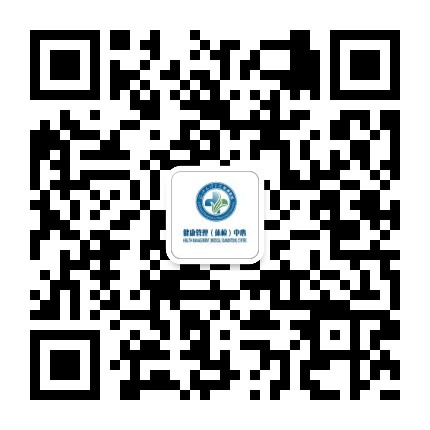 微信公众号预约体检时间流程图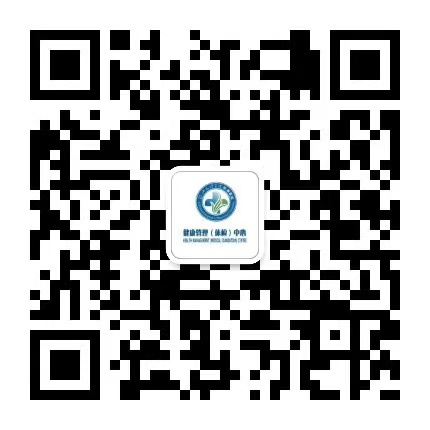 